pp药品柜/试剂柜型号：BRPC-900P规格：900*450*1800 mm（可根据客户需求定做）柜体采用8mm厚瓷白PP板经由同色同材质PP焊条无缝焊接成型，极大的加强了柜体的结构牢固性，有效的降低了柜体因热胀冷缩而引起的变形。PP材质具有耐强酸、强碱与抗腐蚀的特性。对储存一些酸碱试剂及药品具有一定的安全性。层板采用8mm厚优质纯料PP(聚丙烯)板制作经过同色同质焊条无缝焊接成型， 四周有立边，立边整体焊接成型，整体设计为活动式，可随意抽取放在合适的隔层，自由组合各层空间。层板正反均可放置，四周立边可获得一定程度防溢效果。分为双开门和四开门两种结构一、双开门为整体结构：1、双门上部配有5mm厚钢化玻璃视窗下部是长条状通风孔。2、内部标配两个活动层板，可单独取出，便于清洁。客户可根据需要自由调节每层高度。3、双门配有一把蓝色耐酸碱同质PP双锁式拉手，耐腐蚀性能好。4、门合页采用蓝色耐酸碱PP材质，耐腐蚀性能好。5、门板上下配有耐酸碱同色同质PP插销和碰珠，耐腐蚀性能好。二、四开门为上下独立结构:1、此结构可分类储存不同性质及危险等级的化学品，减少灾害发生。2、上门配有5mm厚钢化玻璃透视窗。下柜门可根据客户需求增加通风孔，3、上下柜体各配有一个活动层板，客户可根据需要自由调节每层高度。4、上下门各配有一把蓝色耐酸碱PP双锁式拉手，耐腐蚀性能好。5、门合页采用蓝色耐酸碱PP材质，耐腐蚀性能好。6、门板上下配有耐酸碱同色同质PP插销和碰珠，耐腐蚀性能好。 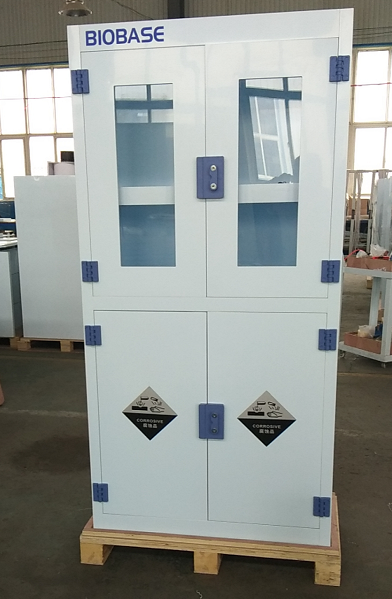 